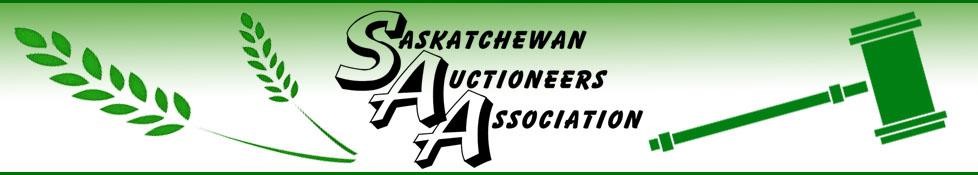  2021 Fundraiser Auction Credit: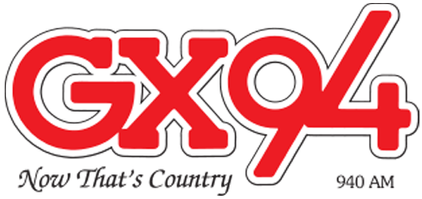 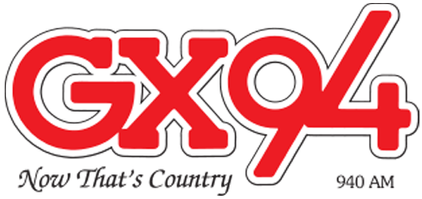 $500.00 Advertising CreditPer:  Colin Laird1831 Smith StreetYorkton, SK   S3N 3V31-306-782-2256claird@harvardmedia.com								1/1